Pantomimenspiel zu present continuousEin Schüler zieht eine Karte und zeigt vor, was auf der Karte steht. Die anderen Schüler müssen raten. Derjenige Schüler, der die Lösung zuerst hat und den Satz richtig bilden konnte, bekommt einen Punkt. playing soccer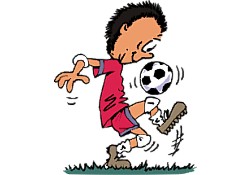 playing basketballplaying golf doing your homeworkwalking around 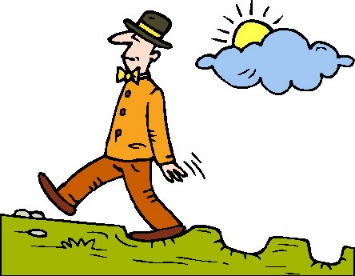 jumping up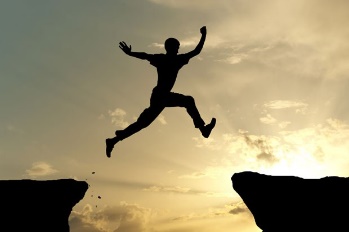 taking a photograph eating a pizzatalking on the phone riding a bikedriving a car reading a book smiling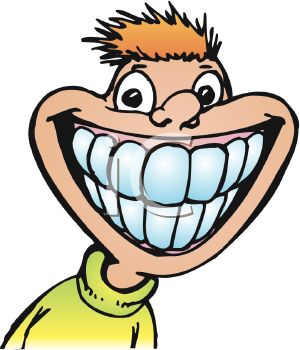 crying 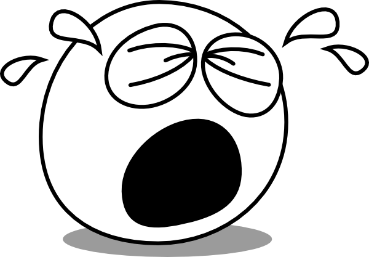 leaving the room 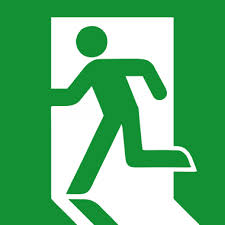 looking TVgaming on the computer cooking dinner  twerking counting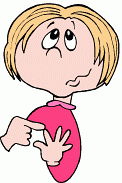 spelling 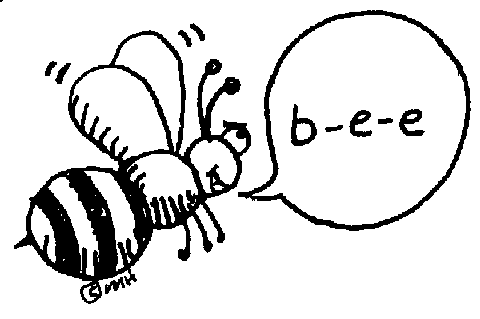 shopping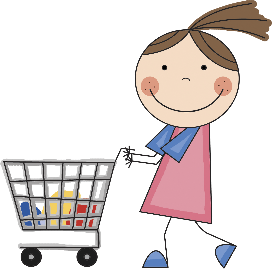 playing guitar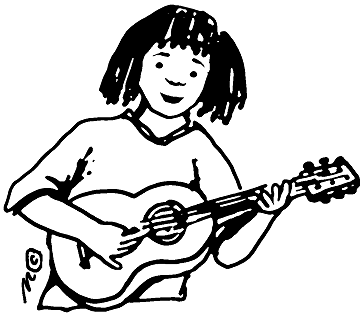 singing your favourite song sleepingkissing  smelling  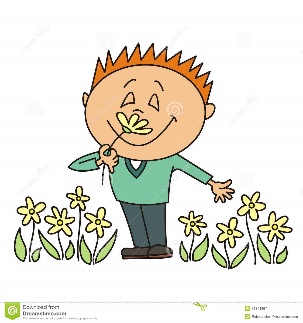 going to schoolwriting a letterdancing